“Coaching facilitates growth or change in an individual, to develop positive, long-term measurable changes where successful business and/or personal outcomes, or objectives are achieved or achievable.”Career crossroads are not uncommon.  Tough decisions and career direction require clarity; an external coach can unlock potential and address gaps that can otherwise be difficult to manage.  Authentic coaching is all about a high level of self-knowledge and awareness.  It’s hard to gain this understanding in a class room, reading or online.  One on one coaching is the fastest and most effective way to develop self-knowledge and awareness for career direction.  Support and understanding are required as an individual tests themselves and their, sometimes, long held beliefs about themselves and the world around them. Benefits of Coaching 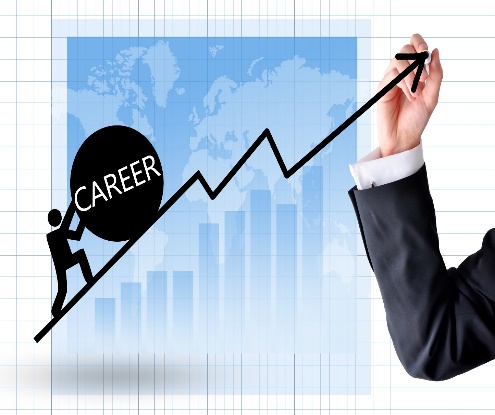 It provides for one on one specific and targeted support and developmentAdds value where specialist knowledge and targeted action is requiredIndividual progress can be measured and trackedA bond develops between the coach and coachee which allows for much deeper and meaningful conversation and developmentThere is an observable return on the investment for the individual, the team & the businessA positive personal & professional transformation is achievedCareer Coaching Support OutcomesAssessment of career status and personal goalsEmployees requiring support within their current role are provided the best possible opportunity for professional & personal developmentAn understanding of the options outside of the organisation (if appropriate)Personalised 1:1 support should the candidate consider other internal or external opportunitiesCoaching to maximise engagement and productivity if current or redeployment role is up takenEmpowering the employee to take control of their current circumstances and to ensure the best outcomes for both the individual & the business“Career Life Transitions program is rewarding from a developmental perspective. My coach is proving an immeasurable amount of help and guidance during a very important transition in my career and has helped me grow both professionally and personally”. “The program is amazing.  Using Career Life Transitions program really highlights your strengths and weaknesses and gives me the direction I need to decide which pathway to take.  Career Life Transitions has altered the course of my career.”